Year 1-2 – Remote Learning Schedule – Term 4– Week 1EnglishRead or watch ‘Stardust’ and answer the following questions:Stardust | Jeanne Willis | Read by Miss Ellis 💖 #storywithamoral - YouTubeWhat are your first impressions of the book?What might the meaning behind the book be?Who was your favourite character and why?Write a short character description for Mabel. PhonicsSee ‘Weekly Word List’ sent on ParentMail ReadingReading to be completed daily and recorded in Reading Record. History Research the Great Fire of London and create a fact-file using the information you discover. PhonicsUsing the weekly word list, practise the spellings and create sentences using the words.  MathsComplete the work that has been set for you on MyMaths.Year 1:Practise recalling your number bonds to 10, writing digits to 20 and comparing different numbers e.g. more than or less than. Year 2:Practise recalling number bonds to 10 and 20, identify the amount of tens and ones in any given number to 99 and use the <, > symbols. ScienceWhat are the characteristics of living things? (thenational.academy)Follow the link, watch the video, and complete the tasks about ‘Animals and their Habitats’. Daily Core Tasks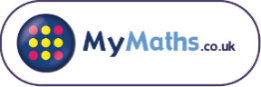 